Otoe County 4-H & Clover Kid Companion Animal ID Sheet   (Rev. 11/2023) 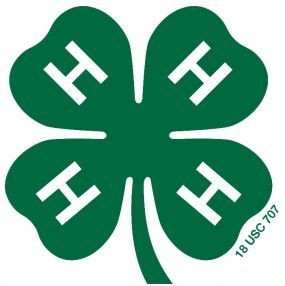 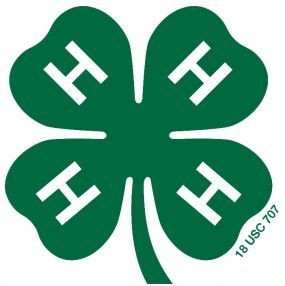 Due by June 15, 2024                                                                                                                                                                                                                                                                            Otoe  Last Name                                                First Name(s) and Age(s)                                      Club Name                                               County  Phone #:____________________________________________________I (we) hereby certify the following described animal is owned and is being fed and cared for by me (us) as a part of my (our) 4-H Companion Animal Project. I (we) understand that the animal which I (we) exhibit at 4-H shows during the project year is listed and described in this certificate. Violation of exhibit rules can lead to exclusion from participation in 4-H shows.Amphibians (Frogs, Toads, etc.), Birds (Parakeets, Parrots, etc.), Cat, Gerbil, Guinea Pig, Hamster, Reptiles (Snake, Lizard, Turtles)Must attach a photo of each companion animal! If showing a cat, please complete the Health Form on the back side of this sheet - one cat per sheet    An online entry for fair is due by 11:59 p.m. on June 30th in addition to this affidavit! https://otoe.fairwire.com/Signature of Club or Chapter Member(s):			Parent Signature:				Extension Staff Signature:(At least one of those listed at the top of this form must sign.)______________________________________________			_______________________________________	  ______________________________________________________________________________________									   Date Submitted: ______________________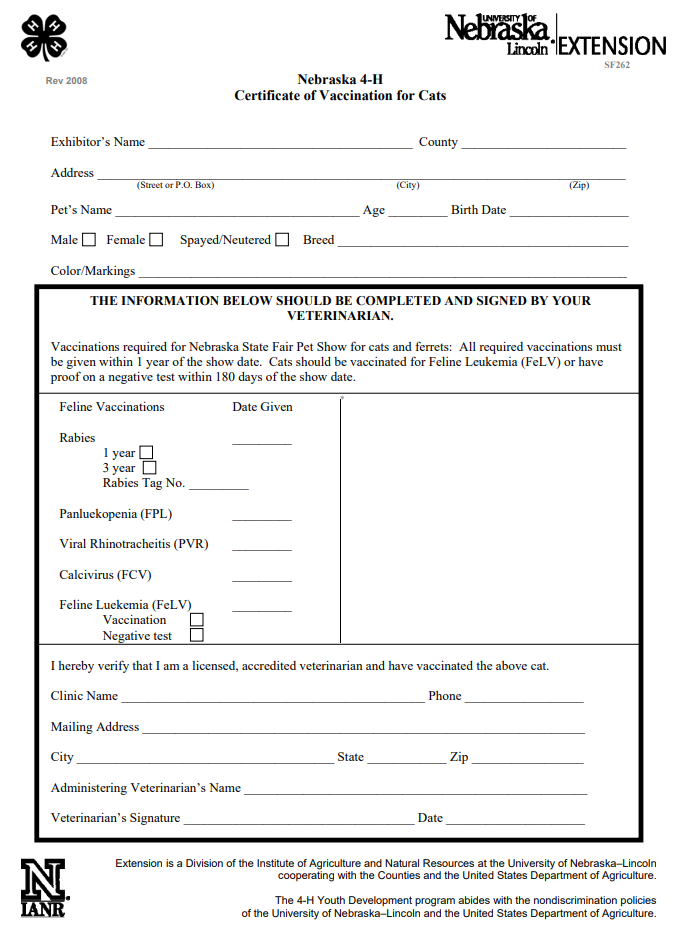 Type of AnimalBreedName of AnimalAgeColorGender